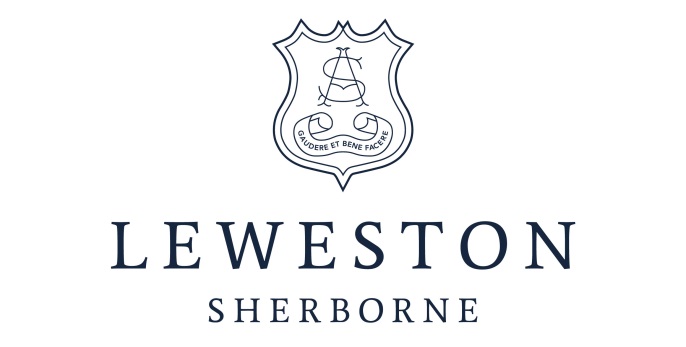 Independent Co-educational Boarding and Day School Nursery Prep Senior Sixth FormGSA/CISCHEAD OF MATHEMATICS(MATERNITY COVER)REQUIRED FROM JANUARY 2019We are seeking a well-qualified and dynamic teacher to lead the teaching of Mathematics throughout the school.The ability and willingness to contribute to the extra-curricular life of the school is expected. For further information and to request an application pack please contact:Fiona McCarthyLeweston School, Sherborne, Dorset DT9 6ENTel: 01963 211016   Email: recruitment@leweston.dorset.sch.uk 
www.leweston.co.ukClosing date for Applications:  24th September 2018Interviews: w/c 1st October 2018Leweston is committed to safeguarding and promoting the welfare of children 
and young people and expects all staff to share this commitment. 
An enhanced Disclosure and Barring Service check will be required.  A Catholic Foundation which welcomes pupils of all DenominationsLeweston School Trust is a registered charity number 295175